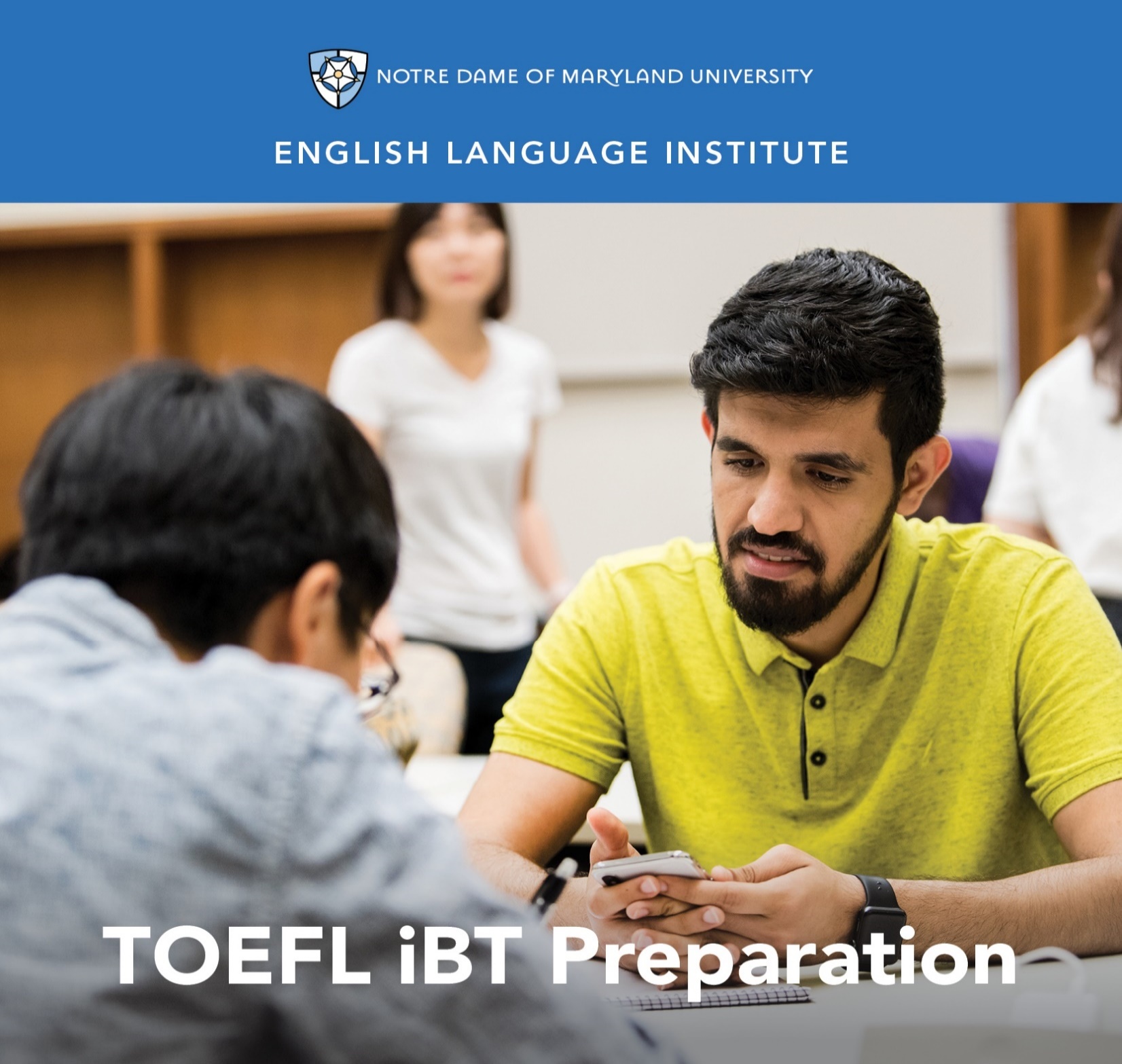 Change of Level Request Form: CONVERSATION 003(this section to be filled out by the student)Name:			Date:		Current Class:			Teacher:		Requested Class: 			Teacher:		I have spoken with my current teacher (circle one): Yes / NoI want to (circle one): move up / move down	I believe I have mastered the following CON 003 Student Learning Outcomes (check the box ☑):CON 003 A-SLOsDeliver all important aspects of a presentation related to his/her profession or field of studyParticipate in a lively debate and an extended discussion on most general topicsMonitor his/her own speech and self-correctSummarize and present current news items to the class in nuanced and complex detailConvey degrees of emotion and highlight the personal importance of events and experiencesAsk for and give advice in subtle, polite and formal waysFollow and take notes on the main points and key details of most lectures, discussions and debates easilyOrally show clear understanding of the main points and details of a lectureIdentify a speaker’s point of view and any implications of spoken discourseUse and understand a variety of idiomatic expressions in spontaneous discourseCON 003 B-SLOsArgue a formal position convincingly, and respond to questions and comments appropriatelyUse English flexibly and effectively for social purposes, including emotional, allusive and joking usageExpress ideas and opinions with precisionPresent and respond to complex lines of argument convincinglyKeep up with an animated discussion between native speakersFollow and take notes on specialized lectures and presentations that feature colloquialisms or unfamiliar terminologyExtract specific information from poor quality, audibly distorted public announcementsUnderstand detailed speech on abstract and complex specialized topics, though he/she may need to confirm occasional details (this section to be filled out by the teacher)Teacher’s Comments: 											Teacher recommendation:	 remain in level	 change level	Current Teacher’s Signature:				____________Level change:			 approved		 deniedAdministrator’s Signature:	________________________________